إلحاقاً بالمعلومات الواردة في الوثيقة 3، يسرني أن أحيل إلى المؤتمر، في ملحق هذه الوثيقة، ترشيح:الدكتور عمرو بدوي (جمهورية مصر العربية)لمنصب نائب الأمين العام للاتحاد الدولي للاتصالات.الدكتور ح‍مدون إ. توريه
الأمين العامالملحقات: 1الملحقCHAN.2013.114تهدي البعثة الدائمة لجمهورية مصر العربية لدى مكتب الأمم المتحدة والمنظمات الدولية الأخرى في جنيف تحياتها للاتحاد الدولي للاتصالات (ITU)، مكتب الأمين العام، وتتشرف بالإفادة بأن حكومة جمهورية مصر العربية قررت التقدم بترشيح الدكتور عمرو بدوي لمنصب نائب الأمين العام للاتحاد الدولي للاتصالات في الانتخابات التي ستجري أثناء مؤتمر المندوبين المفوضين الذي سيعقد في بوسان، جمهورية كوريا، في الفترة من 20 أكتوبر إلى 7 نوفمبر 2014. ومرفق طيه السيرة الذاتية للدكتور عمرو بدوي.وتغتنم البعثة الدائمة لجمهورية مصر العربية لدى مكتب الأمم المتحدة والمنظمات الدولية الأخرى في جنيف هذه الفرصة لكي تعبر مجدداً عن أسمى آيات التقدير للاتحاد الدولي للاتصالات، مكتب الأمين العام.جنيف، 30 أكتوبر 2013الاتحاد الدولي للاتصالات
مكتب الأمين العام
فاكس: 022 730 51 37الخبرة:عضو مجلس إدارة الجهاز القومي لتنظيم الاتصالات (NTRA)،
مصر، من يوليو 2013 إلى الآنالرئيس التنفيذي للجهاز القومي لتنظيم الاتصالات (NTRA)،
مصر، من مارس 2006 - يوليو 2013تولى قيادة الجهاز في الأعمال التالية:•	صياغة خطة النطاق العريض الوطنية لمصر•	وضع إطار المنافسة الحرة بالترافق مع تحرير خدمات الشبكات الثابتة•	وضع إطار الخدمة الشاملة وخطتها التنفيذية•	إصدار ترخيص الشركة الوطنية الثالثة لتشغيل الاتصالات المتنقلة عبر مزايدة عامة فاز بها ائتلاف مجموعة "اتصالات" في عام 2006 بقيمة 3 مليارات دولار أمريكي•	إصدار ترخيص الجيل الثالث للاتصالات المتنقلة لشركات موبينيل (أورانج) وفودافون مصر في 2007 بقيمة 600 مليون دولار أمريكي لكل منهما•	إصدار تراخيص لشركات TE data وVodafone Data وLink والشبكة المصرية للجامعات من أجل العمل كجهات تسجيل لاسم ميدان المستوى الأعلى (TLD)، (مصر.) كأول اسم باللغة العربية لميدان دولي الطابع (IDN)•	تراخيص خدمات النظام العالمي للاتصالات المتنقلة (GSM) (MHz 1 800) على الطائرات داخل المجال الجوي المصري•	إصدار الترخيص لائتلاف الشرق الأوسط وشمال إفريقيا (MENA) لتركيب وتشغيل وتأجير شبكات الكبلات البحرية الدولية إلى جانب البنية التحتية لخدمات الاتصالات الدولية كخطوة أساسية لتحرير الخدمات الدولية في السوق المصرية•	الحكم في نزاع التوصيل البيني بين اتصالات مصر (Etisalat Misr) من جهة وشركتي موبينيل وفودافون من الجهة الأخرى•	إصدار وتنفيذ خطة ترقيم وطنية جديدة لمصر في 2006•	إدخال نظام إمكانية تناقل الأرقام المتنقلة وخدمات التجوال المتنقل المحلية والتشارك في المواقع بين شركات تشغيل الاتصالات المتنقلة•	صياغة الإطار التنظيمي لمشروعات البحث والتطوير في الجهاز القومي لتنظيم الاتصالات وإطلاق مشروع الإذاعة الرقمية المقدم من معهد فرونهوفر (Fraunhofer).•	إنشاء نظام لمراقبة جودة الخدمة على مدار الساعة للشبكات المتنقلة وتطبيق الضبط القانوني لأجهزة الاتصالات غير المعتمدة من الجهاز القومي لتنظيم الاتصالات•	توقيع وتنفيذ اتفاق توأمة مؤسسي مع هيئة AGCOM (إيطاليا) ووكالة BnetzA (ألمانيا) في 2008.الأحداث الدولية والإقليمية التي تمت استضافتها•	تليكوم الاتحاد لإفريقيا 2008•	الاجتماع الثالث والثلاثون لمؤسسة الإنترنت للأسماء والأرقام المخصصة (ICANN)•	الاجتماع الرابع لمنتدى إدارة الإنترنت (IGF).رئاسة الرابطات الإقليمية•	رئيس شبكة الهيئات التنظيمية العربية (AREGNET) ومجموعة هيئات التنظيم الأورومتوسطية (EMERG) في عام 2012•	نائب رئيس المؤتمر العالمي للاتصالات الدولية لعام 2012 (WCIT-12).رئاسة وفد مصر في الأحداث التالية للاتحاد الدولي للاتصالات•	مؤتمر المندوبين المفوضين للاتحاد لعامي 2006 و2010•	الجمعية العالمية لتقييس الاتصالات للاتحاد لعام 2008•	المؤتمر العالمي للاتصالات الراديوية (WRC) لعامي 2007 و2012•	المؤتمر العالمي للاتصالات الدولية (WCIT) لعام 2012.محاور/مقدم عروض•	الندوة العالمية لمنظمي الاتصالات (GSR) لأعوام 2009 و2011 و2012•	تليكوم العالمي للاتحاد لعامي 2006 و2012•	تليكوم الاتحاد لإفريقيا 2008•	رابطة مشغلي النظام العالمي للاتصالات المتنقلة (GSMA) من 2007 إلى 2012.أستاذ مشارك، جامعة القاهرة، القاهرة، مصر، من 1987 إلى الآن•	بدأ في 1987 كأستاذ مشارك•	قام بتدريس مناهج مختلفة في الإلكترونيات والاتصالات•	مستشار نائب رئيس الجامعة والرئيس فيما يتعلق بجميع المسائل التقنية ذات الصلة بأنظمة الاتصالات في الجامعة والهيئات الحكومية التي تطلب مساعدة الجامعة في مجالات أنظمة الاتصالات والأمن والمراقبة.المستشار الفني الأول للوزير، وزارة الاتصالات وتكنولوجيا المعلومات، القاهرة، مصر، يناير 2005 - فبراير 2006•	تولى تطوير قطاع الاتصالات في مصر، بما في ذلك تطوير السياسات وتقديم الدعم لهيئات الاتصالات مثل شركات الاتصالات وشركات تقديم خدمات الإنترنت وشركات التوريد•	التواصل مع الجهاز القومي لتنظيم الاتصالات فيما يتعلق بالقضايا التنظيمية التي تؤثر على الصناعة•	الإشراف على أنشطة الشركة المصرية للاتصالات (Telecom Egypt) وعملية خصخصتها، فتولى قيادة فريق قام باختيار المستشار الاستثماري ونجح في عملية طرح مبدئية عمومية لنسبة %20 من أسهم المصرية للاتصالات.المستشار الفني الأول، برامج تكنولوجيا المعلومات والاتصالات ودعم قطاع الاتصالات (TSS) في مصر، شركة جنرال ديناميكس (General Dynamics)، شانتيللي، فرجينيا، مايو 2003 - ديسمبر 2004•	مسؤول عن تقديم المشورة التقنية للبرنامج الممول من الوكالة الأمريكية للتنمية الدولية (USAID)•	قيادة فريق دراسة تقني مسؤول عن شراء شبكة أسلوب النقل غير المتزامن (ATM) للشركة المصرية للاتصالات.رئيس فريق، برنامج تكنولوجيا المعلومات والاتصالات في مصر، شركة جنرال ديناميكس (General Dynamics)، شانتيللي، فرجينيا، مارس 2002 - مايو 2003•	مسؤول عن تقديم المشورة التقنية للبرنامج الممول من الوكالة الأمريكية للتنمية الدولية (USAID)•	العمل على حل المشكلات التقنية للبرنامج•	تمثيل شركة جنرال ديناميكس (GD) في وزارة الاتصالات وتكنولوجيا المعلومات (MCIT) من خلال تقديم المشورة والعون للوزير•	تنسيق ورئاسة جهود النفاذ الإلكتروني بوزارة الاتصالات وتكنولوجيا المعلومات التي كان هدفها تحسين النفاذ إلى تكنولوجيا المعلومات والاتصالات في مصر•	المساعدة في الترويج لشركة GD داخل وزارة الاتصالات وتكنولوجيا المعلومات بما يضمن التواصل السلس والمباشر مع الإدارة العليا بالوزارة•	تقديم المشورة والمساعدة التقنية لفريق شركة GD المعني ببرنامج دعم قطاع الاتصالات (TSS) عند تنفيذ مشاريع الاتصالات الممولة من الوكالة USAID في مصر•	مدير برنامج لتكنولوجيا المعلومات والاتصالات - برنامج ممول من الوكالة USAID في مصر.نائب مدير برنامج هندسة TSSDPM، شركة جنرال ديناميكس (General Dynamics)، شانتيللي، فرجينيا، مارس 2000 - مارس 2002•	مسؤول عن الجوانب الهندسية للبرنامج الممول من الوكالة USAID، (NOC، III DSS، OSP II)•	العمل على حل المشكلات التقنية للبرنامج•	تنسيق ورئاسة جهود التقييم والتخطيط التكنولوجي بوزارة الاتصالات وتكنولوجيا المعلومات وهو ما أفضى إلى خطة لمدة ثلاثة أعوام للاتصالات في مصر (قدمت في يوليو 2000)•	المساعدة في الترويج لشركة GD داخل الشركة المصرية للاتصالات (TE) - المشغل الرئيسي للاتصالات في مصر - لضمان التواصل السلس والمباشر مع الإدارة العليا بالشركة.مدير مشروع NOC، GTE/General Dynamics، شانتيللي، فرجينيا، يونيو 1997 - مارس 2000•	مسؤول عن تقييم العطاءات التقنية للمشروع NOC الخاص بالشركة المصرية للاتصالات•	إعداد قائمة نهائية بالشركات المؤهلة تقنياً لتقديم عطاءات تجارية مع تقديم تقديرات تكلفة هندسية للمشروع NOC. واختيار صاحب العطاء الفائز ومتابعة جميع الخطوات نحو توقيع العقد•	توجيه فريق الإشراف أثناء فترة الإنشاء واختبار النظام وصولاً إلى القبول المؤقت للنظام المتكامل للمركز NOC.عضو أقدم ومسؤول تقني، GTE، شانتيللي، فرجينيا، أكتوبر 1996 - يونيو 1997•	مراجعة نطاق عمل مشروع NOC لهيئة الاتصالات الوطنية لجمهورية مصر العربية (ARENTO) خلال عملية تقديم العطاءات•	المساعدة في إعداد معايير التأهيل المسبق لمقدمي العطاءات•	إجراء تقييم كامل للمواصفات التقنية للمشروع NOC وإدخال تعديلات بحيث تتواءم مع الوضع الجديد للهيئة ARENTO والاستفادة من التكنولوجيا الجديدة. والمشاركة في اختيار أصحاب العطاءات المؤهلة مسبقاً لمشروع المركز NOC•	تقديم الدعم التقني لكل أصحاب العطاءات أثناء إعداد العطاء التقني.مستشار، شركة GTE، شانتيللي، فرجينيا، ديسمبر 1995 - أكتوبر 1996•	مستشار تقني بعقد من الباطن مع GTE من أجل مشروع المركز NOC للهيئة ARENTO الممول من الوكالة USAID•	المساعدة في استعراض وتقييم العطاء التقني مع تقديم تقديرات هندسية ومراجعة العطاء التجاري.رئيس ومدير تقني، شركة Telecomp International، 1995-1987•	تقديم المشورة التقنية بشأن معدات الاتصالات والأعمال التجارية للأنظمة.مهندس استشاري، شركة Transtec International، مونتين فيو، كاليفورنيا، يناير 1987 - أكتوبر 1987•	مهندس استشاري لتصميم معدات الاتصالات.مهندس نظام، شركة Aydin، سان خوسيه، كاليفورنيا، يناير 1984 - يناير 1987•	مهندس لتصميم شبكات وأنظمة اتصالات الصوت والبيانات•	المشاركة في جهود تقديم المقترحات التالية: الشبكة الاستراتيجية الأساسية للجيش المصري؛ شبكة قوات الدفاع الجوي الملكية التايلاندية؛ نظام القيادة والسيطرة والاتصالات المحمول جواً (ABCCC) لوزارة الدفاع الأمريكية؛ شبكة اتصالات البيانات والاتصالات الصوتية للقاعدة البحرية الأمريكية بمدينة جاكسون فيل، فلوريدا؛ شبكة اتصالات الجيش الباكستاني ومحطات إرسال إذاعة صوت أمريكا الموجهة إلى منطقة أمريكا اللاتينية.مساعد أبحاث، جامعة ستانفورد، 1986-1980•	المساعدة في مشاريع بحثية تحت إشراف الأستاذ بروس لوسنيان أثناء الدراسة للحصول على درجة الدكتوراه.معيد، جامعة فرجينيا للتقنيات، بلاك سبرغ، فرجينيا، 1980-1979•	مساعد تدريس لفصل حاسوب واتصالات.معيد، جامعة القاهرة، القاهرة، مصر، 1979-1977•	المساعدة في التدريس والأبحاث في مناهج هندسة الإلكترونيات والحاسوب.التعليم:دكتوراه في الهندسة الكهربائية، 1986، جامعة ستانفوردماجستير في الهندسة الكهربائية، 1979، جامعة القاهرةبكالوريوس في الهندسة الكهربائية، 1977، جامعة القاهرة.مراتب الشرف:•	منحة من الحكومة المصرية أثناء الدراسات الجامعية•	منحة كمساعد أبحاث في جامعة ستانفورد أثناء سنوات الدراسة للحصول على الدكتوراه.الأنشطة:منسق ورئيس فريق العمل المعني بتكنولوجيا المعلومات والاتصالات الذي شكله وزير الاتصالات وتكنولوجيا المعلومات في مصر (2004-2000)•	عمل الفريق على النهوض بمجال الاتصالات في مصر بتقديم توصيات مستقلة إلى الوزير لتحسين الخدمات والنهوض بصناعة الاتصالات في مصرعضو بمعهد مهندسي الكهرباء والإلكترونيات وعضو بنقابة المهندسين المصريين.اللغات:•	إجادة العربية والإنكليزية تحدثاً وكتابةً•	إلمام مناسب باللغة الفرنسية.بيانات شخصية:تاريخ الميلاد:	24 مايو 1955 في مصرالحالة الاجتماعية:	متزوج، لديه اثنان من الأبناء وحفيد___________مؤت‍مر ال‍مندوبين ال‍مفوضين (PP-14)
بوسان، 20 أكتوبر - 7 نوفمبر 2014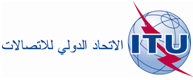 ال‍جلسة العامةالوثيقة 9-A6 سبتمبر 2013الأصل: بالإنكليزيةمذكرة من الأمين العاممذكرة من الأمين العامترشيح لمنصب نائب الأمين العامترشيح لمنصب نائب الأمين العامالبعثة الدائمة لجمهورية مصر العربية
لدى الأمم المتحدة
والمنظمات الدولية
في جنيف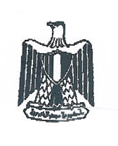 الدكتور عمرو بدويالعنوان: الجهاز القومي لتنظيم الاتصالات
المبنى B4 بالقرية الذكية،
أبو رواش، الجيزة، مصر
هاتف:	+20 2 35344238 (مكتب)
	+20 122 2172277 (محمول)
البريد الإلكتروني:	abadawi@tra.gov.eg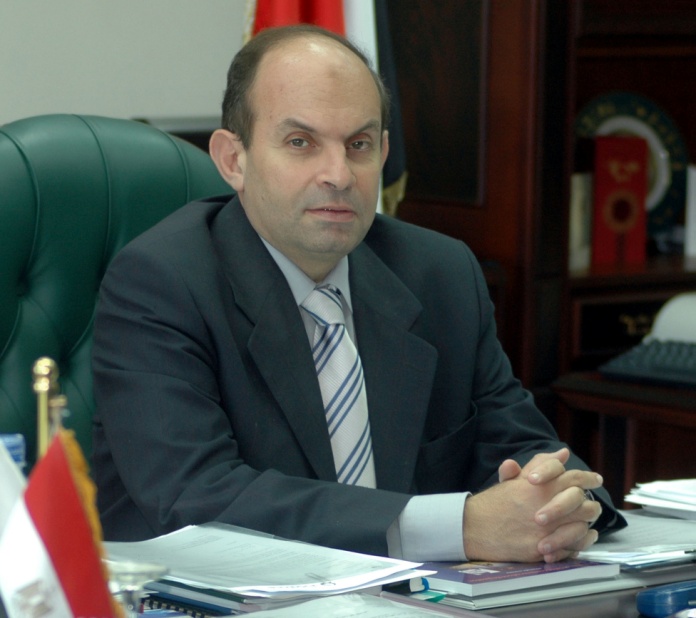 